Technical working party for VEGETABLESForty-Eighth Session
Paestum, Italy, June 23 to 27, 2014Comments concerning the draft test guidelines for Lentil (document TG/210/2(proj.2))Document prepared by an expert from France

Disclaimer:  this document does not represent UPOV policies or guidanceThis document contains a working draft with comments of document TG/210/2(proj.2).GUIDELINESFOR THE CONDUCT OF TESTSFOR DISTINCTNESS, UNIFORMITY AND STABILITYprepared by experts from to be considered by the
Technical Working Party for Vegetables at its forty-seventh session,
to be held in Paestum, Italy, from June 23 to 27, 2014Alternative Names:*ASSOCIATED DOCUMENTSThese Test Guidelines should be read in conjunction with the General Introduction and its associated TGP documents.TABLE OF CONTENTS	PAGE1.	Subject of these Test Guidelines	42.	Material Required	43.	Method of Examination	43.1	Number of Growing Cycles	43.2	Testing Place	43.3	Conditions for Conducting the Examination	43.4	Test Design	43.5	Additional Tests	54.	Assessment of Distinctness, Uniformity and Stability	54.1	Distinctness	54.2	Uniformity	64.3	Stability	65.	Grouping of Varieties and Organization of the Growing Trial	66.	Introduction to the Table of Characteristics	76.1	Categories of Characteristics	76.2	States of Expression and Corresponding Notes	76.3	Types of Expression	86.4	Example Varieties	86.5	Legend	87.	Table of Characteristics/Tableau des caractères/Merkmalstabelle/Tabla de caracteres	88.	Explanations on the Table of Characteristics	148.1	Explanations covering several characteristics	148.2	Explanations for individual characteristics	149.	Literature	1710.	Technical Questionnaire	18Subject of these Test Guidelines	These Test Guidelines apply to all varieties of Lens culinaris Medik.Material Required2.1	The competent authorities decide on the quantity and quality of the plant material required for testing the variety and when and where it is to be delivered.  Applicants submitting material from a State other than that in which the testing takes place must ensure that all customs formalities and phytosanitary requirements are complied with. 2.2	The material is to be supplied in the form of seed.2.3	The minimum quantity of plant material, to be supplied by the applicant, should be :500 g or at least 10 000 seedsThe seed should meet the minimum requirements for germination, species and analytical purity, health and moisture content, specified by the competent authority.  In cases where the seed is to be stored, the germination capacity should be as high as possible and should, be stated by the applicant.2.4	The plant material supplied should be visibly healthy, not lacking in vigor, nor affected by any important pest or disease. 2.5	The plant material should not have undergone any treatment which would affect the expression of the characteristics of the variety, unless the competent authorities allow or request such treatment.  If it has been treated, full details of the treatment must be given.Method of Examination3.1	Number of Growing CyclesThe minimum duration of tests should normally be two independent growing cycles.3.2	Testing Place	Tests are normally conducted at one place.  In the case of tests conducted at more than one place, guidance is provided in TGP/9 “Examining Distinctness”. 3.3	Conditions for Conducting the Examination3.3.1The tests should be carried out under conditions ensuring satisfactory growth for the expression of the relevant characteristics of the variety and for the conduct of the examination.3.4	Test Design3.4.1	Each test should be designed to result in a total of at least 100 plants.3.4.2	The design of the tests should be such that plants or parts of plants may be removed for measurement or counting without prejudice to the observations which must be made up to the end of the growing cycle.3.5	Additional Tests	Additional tests, for examining relevant characteristics, may be established.Assessment of Distinctness, Uniformity and Stability4.1	Distinctness 	4.1.1	General Recommendations	It is of particular importance for users of these Test Guidelines to consult the General Introduction prior to making decisions regarding distinctness.  However, the following points are provided for elaboration or emphasis in these Test Guidelines. 	4.1.2	Consistent Differences	The differences observed between varieties may be so clear that more than one growing cycle is not necessary.  In addition, in some circumstances, the influence of the environment is not such that more than a single growing cycle is required to provide assurance that the differences observed between varieties are sufficiently consistent.  One means of ensuring that a difference in a characteristic, observed in a growing trial, is sufficiently consistent is to examine the characteristic in at least two independent growing cycles.	4.1.3	Clear Differences	Determining whether a difference between two varieties is clear depends on many factors, and should consider, in particular, the type of expression of the characteristic being examined, i.e. whether it is expressed in a qualitative, quantitative, or pseudo-qualitative manner.  Therefore, it is important that users of these Test Guidelines are familiar with the recommendations contained in the General Introduction prior to making decisions regarding distinctness.	4.1.4	Number of Plants / Parts of Plants to be Examined	Unless otherwise indicated, for the purposes of distinctness, all observations on single plants should be made on 20 plants or parts taken from each of 20 plants and any other observations made on all plants in the test, disregarding any off-type plants.	4.1.5	Method of Observation 	The recommended method of observing the characteristic for the purposes of distinctness is indicated by the following key in the second column of the Table of Characteristics (see document TGP/9 “Examining Distinctness”, Section 4 “Observation of characteristics”):MG:	single measurement of a group of plants or parts of plantsMS:	measurement of a number of individual plants or parts of plantsVG:	visual assessment by a single observation of a group of plants or parts of plantsVS:	visual assessment by observation of individual plants or parts of plantsType of observation:  visual (V) or measurement (M)“Visual” observation (V) is an observation made on the basis of the expert’s judgment.  For the purposes of this document, “visual” observation refers to the sensory observations of the experts and, therefore, also includes smell, taste and touch.  Visual observation includes observations where the expert uses reference points (e.g. diagrams, example varieties, side-by-side comparison) or non-linear charts (e.g. color charts).  Measurement (M) is an objective observation against a calibrated, linear scale e.g. using a ruler, weighing scales, colorimeter, dates, counts, etc.Type of record:  for a group of plants (G) or for single, individual plants (S)For the purposes of distinctness, observations may be recorded as a single record for a group of plants or parts of plants (G), or may be recorded as records for a number of single, individual plants or parts of plants (S).  In most cases, “G” provides a single record per variety and it is not possible or necessary to apply statistical methods in a plant-by-plant analysis for the assessment of distinctness.”In cases where more than one method of observing the characteristic is indicated in the Table of Characteristics (e.g. VG/MG), guidance on selecting an appropriate method is provided in document TGP/9, Section 4.2.4.2	Uniformity4.2.1	It is of particular importance for users of these Test Guidelines to consult the General Introduction prior to making decisions regarding uniformity.  However, the following points are provided for elaboration or emphasis in these Test Guidelines: 4.2.2	The assessment of uniformity should be according to the recommendations for cross-pollinated varieties in the General Introduction.4.3	Stability4.3.1	In practice, it is not usual to perform tests of stability that produce results as certain as those of the testing of distinctness and uniformity.  However, experience has demonstrated that, for many types of variety, when a variety has been shown to be uniform, it can also be considered to be stable.4.3.2	Where appropriate, or in cases of doubt, stability may be further examined by testing a new seed stock to ensure that it exhibits the same characteristics as those shown by the initial material supplied.Grouping of Varieties and Organization of the Growing Trial5.1	The selection of varieties of common knowledge to be grown in the trial with the candidate varieties and the way in which these varieties are divided into groups to facilitate the assessment of distinctness are aided by the use of grouping characteristics.  5.2	Grouping characteristics are those in which the documented states of expression, even where produced at different locations, can be used, either individually or in combination with other such characteristics:  (a) to select varieties of common knowledge that can be excluded from the growing trial used for examination of distinctness;  and (b) to organize the growing trial so that similar varieties are grouped together.5.3	The following have been agreed as useful grouping characteristics:(a)	Cotyledon: color (characteristic 1);(b)	Plant: anthocyanin coloration (characteristic 3);(c)	Flower: color of standard (characteristic 11 12);(d)	Dry seed : width (characteristic 21);(e)	Dry seed: number of colors (characteristic 23);(d)	Dry seed: main color of testa seed (characteristic 19 24);(e)	Dry seed : weight (characteristic 21 26)(f)	Time of flowering (characteristic 22 27)5.4	Guidance for the use of grouping characteristics, in the process of examining distinctness, is provided through the General Introduction and document TGP/9 “Examining Distinctness”. Introduction to the Table of Characteristics6.1	Categories of Characteristics	6.1.1	Standard Test Guidelines Characteristics	Standard Test Guidelines characteristics are those which are approved by UPOV for examination of DUS and from which members of the  can select those suitable for their particular circumstances.	6.1.2	Asterisked Characteristics	Asterisked characteristics (denoted by *) are those included in the Test Guidelines which are important for the international harmonization of variety descriptions and should always be examined for DUS and included in the variety description by all members of the Union, except when the state of expression of a preceding characteristic or regional environmental conditions render this inappropriate.6.2	States of Expression and Corresponding Notes6.2.1	States of expression are given for each characteristic to define the characteristic and to harmonize descriptions.  Each state of expression is allocated a corresponding numerical note for ease of recording of data and for the production and exchange of the description.6.2.2	In the case of qualitative and pseudo-qualitative characteristics (see Chapter 6.3), all relevant states of expression are presented in the characteristic.  However, in the case of quantitative characteristics with 5 or more states, an abbreviated scale may be used to minimize the size of the Table of Characteristics.  For example, in the case of a quantitative characteristic with 9 states, the presentation of states of expression in the Test Guidelines may be abbreviated as follows:However, it should be noted that all of the following 9 states of expression exist to describe varieties and should be used as appropriate:6.2.3	Further explanation of the presentation of states of expression and notes is provided in document TGP/7 “Development of Test Guidelines”.6.3	Types of Expression	An explanation of the types of expression of characteristics (qualitative, quantitative and pseudo-qualitative) is provided in the General Introduction.6.4	Example Varieties	Where appropriate, example varieties are provided to clarify the states of expression of each characteristic.6.5	Legend(*)	Asterisked characteristic 	– see Chapter 6.1.2QL	Qualitative characteristic 	– see Chapter 6.3QN	Quantitative characteristic 	– see Chapter 6.3PQ	Pseudo-qualitative characteristic 	– see Chapter 6.3MG, MS, VG, VS 	– see Chapter 4.1.5(+)	See Explanations on the Table of Characteristics in Chapter 8.Highlighted and underlined : additions proposedHighlighted and strikethrough : deletionsHighlighted in green : variety present in PLUTO Written in red : variety present in PLUTO, with the status “EXPIRED”, “SURRENDERED”, “TERMINATED” everywhereWritten in blue : variety unknown in PLUTO (and also in CPVO variety finder)Proposition to keep only the example varieties highlighted in green as the varieties written in red or in blue are “available to all”Table of Characteristics/Tableau des caractères/Merkmalstabelle/Tabla de caracteresExplanations on the Table of Characteristics8.1. 	Explanations covering several characteristicsCharacteristics containing the following key in the second column of the Table of Characteristics should be examined as indicated below:At flowering stage : observations at this stage should be done when at least 50% of the plants are flowering and on flowers fully developed ;Before dry harvest maturity : observations at this stage should be done when the pod is not completely dry ;(c)	At dry harvest maturity (without break) : observations at tis stage should be done when the pod is completely dry but before that the pod break alone.8.2	Explanations for individual characteristicsAdd. 2 : Plant : habitAdd. 6 : Leaf : shapeAdd. 19 16: Pod : width Add. 22  18: Dry seed: heightAdd. 24 19: Dry seed : main color of seedDefinition of main color (cf. TGP/14) : Illustrations to be providedAdd. 20 : Pod: shape of apex (at dry harvest maturity)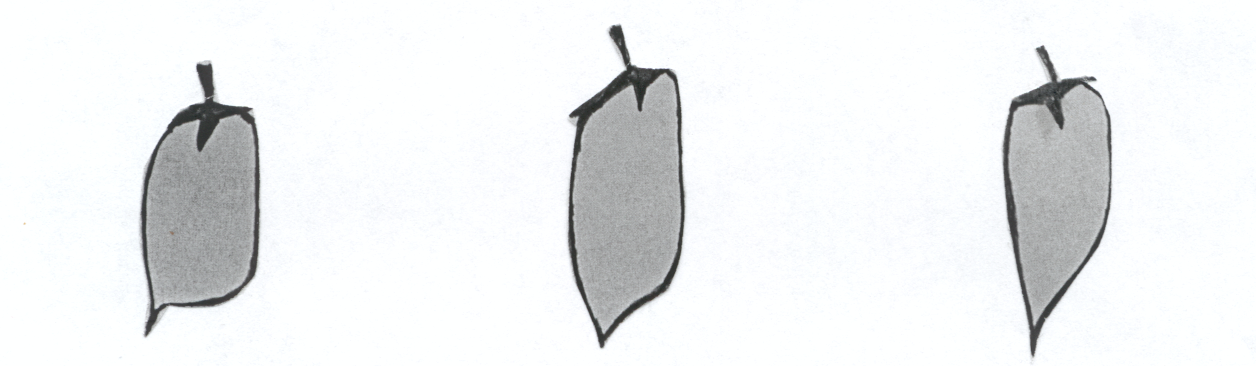 Add. 25 20 : Varieties with more than one testa color only: Dry seed: type of ornamentation secondary colorIllustration to reviewAdd. 26 21: Dry seed: weightExplanation of the methodAdd. 27  22: Time of floweringExplanation of the method of observation of this characteristicLiteratureWebb, C., and Hawtin, G. (Editors), 1981: Lentils, Commonwealth Agricultural Bureaux, Farnham Royal, Slough SL 2 3BN, United Kingdom, ISBN 0 85198 475 4Autre reference scientifique à ajouter ?Technical Questionnaire[End of the document]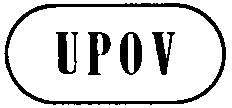 ETWV/48/34ORIGINAL:  EnglishDATE:  May 22, 2014INTERNATIONAL UNION FOR THE PROTECTION OF NEW VARIETIES OF PLANTS INTERNATIONAL UNION FOR THE PROTECTION OF NEW VARIETIES OF PLANTS INTERNATIONAL UNION FOR THE PROTECTION OF NEW VARIETIES OF PLANTS GenevaGenevaGeneva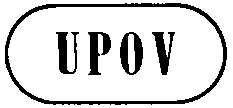 ETG/210/2 (proj 2)ORIGINAL: englishDATE: 18/03/2014ETG/210/2 (proj 2)ORIGINAL: englishDATE: 18/03/2014INTERNATIONAL  FOR THE PROTECTION OF NEW VARIETIES OF PLANTS INTERNATIONAL  FOR THE PROTECTION OF NEW VARIETIES OF PLANTS INTERNATIONAL  FOR THE PROTECTION OF NEW VARIETIES OF PLANTS INTERNATIONAL  FOR THE PROTECTION OF NEW VARIETIES OF PLANTS INTERNATIONAL  FOR THE PROTECTION OF NEW VARIETIES OF PLANTS DRAFTDRAFTDRAFTLENTILUPOV Code : LENSS_CULLens culinaris Medik.*Botanical nameEnglishFrenchGermanSpanishLens culinaris Medik.LentilLentilleLinseLentejaThe purpose of these guidelines (“Test Guidelines”) is to elaborate the principles contained in the General Introduction (document TG/1/3), and its associated TGP documents, into detailed practical guidance for the harmonized examination of distinctness, uniformity and stability (DUS) and, in particular, to identify appropriate characteristics for the examination of DUS and production of harmonized variety descriptions.StateNotesmall3medium5large7StateNotevery small1very small to small2small3small to medium4medium5medium to large6large7large to very large8very large9EnglishfrançaisdeutschespañolExample Varieties
Exemples
Beispielssorten
Variedades ejemploNote/
Nota

(*)VGCotyledon: colorCotyledon : couleurKeimblatt: FarbeCotiledón:  colorQL
PQorange orangeorangenaranjaLentillon rosé d’hiver, Rozovaya , Rosana1greenish yellowjaune verdâtregrünlichgelbamarillo verdosoAnicia, Mariette, Petrovskaya 4/1052greenvertgrünverdePetrovskaya zelenozjornaya 3

(+)VGPlant: habitPlante : portPflanze: WuchsformPlanta:  porteQL
QNerectérigéaufrechterectoPetrovskaya 4/1051semi erectdemi-érigéhalbaufrechtsemierectoAnicia3horizontalhorizontalwaagerechthorizontalCheephlic 7/765

(*)VGPlant: anthocyanin colorationPlante : pigmentation anthocyanique Pflanze: AnthocyanfärbungPlanta:  pigmentación antociánicaQLabsentabsentefehlendausentePSE 21presentprésentevorhandenpresenteAnicia, Lentillon rosé d’hiver9

(*)VGPlant: height 
(at flowering)Plante : hauteur
(à la floraison)Pflanze: Höhe (zum Zeitpunkt der Blüte)Planta:  altura
(en floración)QN(a)shortbasseniedrigbajaLentillon rosé d’hiver3mediummoyennemittelmediaAnicia, Cheephlic 7/765tallhautehochaltaMariette, Petrovskaya 4/1057very talltrès hautesehr hochmuy altaVehovskaya9VGPlant: intensity of ramificationPlante : intensité de la ramificationPflanze: Stärke der VerzweigungPlanta:  intensidad de ramificaciónQNweakfaiblegeringdébilVehovskaya3mediummoyennemittelmediaCheephlic 7/765strongfortestarkfuerteLentillon rosé d’hiver7

(+)VGLeaf: shapeFeuille : formeBlatt: FormHoja:  formaPQellipticelliptiqueelliptischelípticaTalinskaya 881ovateovaleovalovalPetrovskaya 4/1052rectangularrectangulairerechteckigrectangularVehovskaya3

(*)VGLeaf: intensity of green colorFeuille : intensité de la couleur verteBlatt: Intensität der GrünfärbungHoja:  intensidad del color verdeQNlightclairehellclaroVehovskaya, Santa3mediummoyennemittelmedioAnicia5darkfoncéedunkeloscuroLentillon rosé d’hiver, Petrovskaya zelenozjornaya7VGLeaf: number of leafletsFeuille : nombre de foliolesBlatt: Anzahl FiederblätterHoja:  número de foliolosQNfewraresgering bajo3mediummoyennesmittel medio5manynombreusesgroß altoAnicia,  Lentillon rosé d’hiver78 

VGLeaflet: sizeFoliole : tailleFiederblatt: GrößeFoliolo:  tamañoQNsmallpetitekleinpequeñoSanta3mediummoyennemittelmedioAnicia5largegrandegroßgrandeLentillon rosé d’hiver79 

VGRaceme : number of flowers per nodeGrappe : nombre de fleurs par noeudBlütenstand: Anzahl Blüten je KnotenRacimo:  número de flores por nudoQNoneuneeineuno1one to twoune à deuxeine bis zweiuno a dos2twodeuxzweidosLentillon rosé d’hiver, Cilaos3two to threedeux à troiszwei bis dreidos a tresAnicia, Petrovskaya 4/1054threetroisdreitresDora, Flora5more than threeplus de troismehr als dreimás de tresPSE 2, Trebiso610 

VGFlower: sizeFleur : tailleBlüte: GrößeFlor:  tamañoQNsmallpetitekleinpequeñoCilaos3mediummoyennemittelmedioGilda5largegrandegroßgrandeClaudette, Dora, Petrovskaya 4/105711 

(*)VGFlower: color of standardFleur : couleur de l’étendardBlüte: Farbe der FahneFlor:  color del estandarteQL
PQwhiteblancweißblancoPSE 2, Mariette, Naslada, Anicia1pinkroserosarosa2bluebleublauazulAzer, Nigricans312 

(*)VGFlower: violet stripes of standardFleur : stries violettes de l’étendardBlüte: violette Streifen der FahneFlor:  estrías violetas del estandarteQLabsentabsentesfehlendausentesMariette, Okula1presentprésentesvorhandenpresentesAnicia, Lentillon rosé d’hiver9VGFlower: violet stripes of wingsFleur : stries violettes des ailesBlüte: violette Streifen der FlügelFlor:  estrías violetas de las alasQLabsentabsentesfehlendausentesAnicia,  Lentillon rosé d’hiver1presentprésentesvorhandenpresentesLens culinaris ssp. macrosperma913

VGPod color  : intensity of color (before dry harvest maturity)Couleur de la gousse : intensité de la couleur (avant la maturité de récolte sèche)QN(b)Light greenVert clairMariette3 1 Medium greenVert moyenAnicia, Lentillon rosé d’hiver5 2 Dark greenVert foncé7 3 14 

MG/VGPod: number of ovulesGousse : nombre d’ovulesHülse: Anzahl SamenanlagenVaina:  número de óvulosQNmainly oneprincipalement unvorwiegend eineprincipalmente uno1one to twoun à deuxeine bis zweiuno a dosAnita, Tina2 1mainly twoprincipalement deuxvorwiegend zweiprincipalmente dosLentillon rosé d’hiver3two to three deux à trois zwei bis dreidos a tresAnicia4 5mainly threeprincipalement troisvorwiegend dreiprincipalmente tres5

(*)VGPod: color at dry harvest maturityGousse : couleur à maturité de récolte sècheHülse: Farbe zum Zeitpunkt der TrockenreifeVaina:  color en el momento de la madurez para la cosecha de la vaina secaQLyellowjaunegelbamarilloAnicia, Lentillon rosé d’hiver1greenvertegrünverde22 options to discuss about charac. 17: either delete the * or delete this whole characteristic 2 options to discuss about charac. 17: either delete the * or delete this whole characteristic 2 options to discuss about charac. 17: either delete the * or delete this whole characteristic 2 options to discuss about charac. 17: either delete the * or delete this whole characteristic 2 options to discuss about charac. 17: either delete the * or delete this whole characteristic 2 options to discuss about charac. 17: either delete the * or delete this whole characteristic 2 options to discuss about charac. 17: either delete the * or delete this whole characteristic 2 options to discuss about charac. 17: either delete the * or delete this whole characteristic 15 

(*)VGPod: length at dry harvest maturity (without beak)Gousse : longueur à maturité de récolte sèche (sans le bec)Hülse: Länge zum Zeitpunkt der Trockenreife (ohne Zahn)Vaina:  longitud en el momento de la madurez para la cosecha de la vaina seca (sin pico)QN(c)shortcourtekurzcortaAnicia, Lentillon rosé d’hiver3mediumMoyennemittelmediaMariette5longlonguelanglarga716 

(+)VGPod: width (at dry harvest maturity)
Gousse : largeur à maturité de récolte sèche
Hülse: Breite zum Zeitpunkt der Trockenreife
Vaina:  anchura en el momento de la madurez para la cosecha de la vaina secaQN(c)very narrowtrès étroitesehr schmalmuy estrechaLentillon rosé d’hiver1narrow mediumétroiteschmalestrechaAnicia3 2medium broadmoyennemittelmediaMariette, Blonette, Dora5 3broadlargebreitancha7

(+)VGPod: shape of apex (at dry harvest maturity)
Gousse : forme du sommet (à maturité de récolte sèche) Hülse: Form der Spitze (zum Zeitpunkt der Trockenreife) 
Vaina:  forma del ápice (en el momento de la madurez para la cosecha de la vaina seca)QLtruncate tronquéeabgeflachttruncadaAnicia, Lentillon rosé d’hiver1truncate to pointedtronquée à pointueabgeflacht bis zugespitztentre truncada y puntiaguda2pointed pointue zugespitztpuntiaguda317

(*)VGDry seed: widthGraine sèche : largeurTrockenkorn: BreiteGrano seco:  anchuraQNvery narrowtrès étroitesehr schmalmuy estrechaNigricans1narrowétroiteschmalestrechaLentillon rosé d’hiver3mediummoyennemittelmediaAnicia5broadlargebreitanchaMariette7very broadtrès largesehr breitmuy ancha918 

(*)
(+)VGDry seed: height profile in longitudinal cross section Graine sèche : hauteur profile en section transversale longitudinale QL
QNnarrow ellipticelliptiquePetrovskaya 4/1051medium ellipticelliptique moyen2broad ellipticelliptique largePSE 23

(*)VGDry seed: number of colorsGraine sèche : nombre de couleursTrockenkorn: Anzahl FarbenGrano seco:  número de coloresQLOne Une eineunoGrisette, Lentillon rosé d’hiver1 twoDeux zweidosAnicia2 more than twoplus de deuxmehr als zweimás de dos319 

(*)
(+)VGDry seed: main color of testa seedGraine sèche: couleur principale du tégument de la semenceTrockenkorn: Hauptfarbe der SamenschaleGrano seco:  color principal de la testaPQwhiteblancweißblancoPSE 21greenish yellowjaune verdâtregrünlichgelbamarillo verdosoAnita, Petrovskaya 4/105, Pisarevska velkoznna2 1greenvertgrünverdeAnicia, Petrovskaya zelenozjornaya, Tina3 2pinkroserosarosaRosovaya4 3ochreocreockerfarbenocreLentillon rosé d’hiver5blacknoirschwarznegroNigricans6 420 

(*)
(+)VGVarieties with more than one testa color only: Dry seed: secondary color type of ornamentationVariétés à plus d’une couleur de tégument seulement: graine sèche : couleur secondaire  type d’ornementationQL
PQnoneabsente1patchestachesNaryadnaya 31 2spotsmaculesCilaos2 3marbledmarbréePetrovskaya 4/1053 4complexcomplexe4 521

(*)
(+)VMGDry seed: weight Graine sèche : poidsTrockenkorn: GewichtGrano seco:  pesoQNvery lowtrès faiblesehr niedrigmuy bajoLentillon rosé d’hiver1lowfaibleniedrigbajoAnicia, Azer3mediummoyenmittelmedioAnita, Petrovskaya 4/1055highélevéhochaltoMariette, Petrovskaya 6, Tina7very hightrès élevésehr hochmuy altoVehovskaya922 

(*)
(+)VMGTime of floweringÉpoque de floraisonZeitpunkt der BlüteÉpoca de floraciónQNvery earlytrès précocesehr frühmuy tempranaNaslada1earlyprécocefrühtempranaAnicia, Anita, Tina3mediummoyennemittelmediaMariette, Petrovskaya 4/105 5latetardivespättardíaNigricans7very latetrès tardivesehr spätmuy tardíaLentillon rosé d’hiver9VGTime of maturityÉpoque de maturitéZeitpunkt der ReifeÉpoca de madurezQNearlyprécocefrühtempranaCheephlic 7/763mediummoyennemittelmediaPetrovskaya 4/1055latetardivespättardía7very latetrès tardivesehr spätmuy tardíaLentillon rosé d’hiver9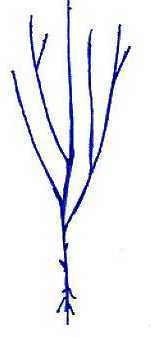 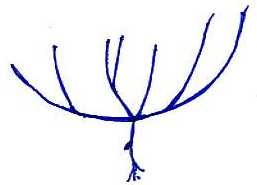 135horizontalerectsemi-erect5horizontal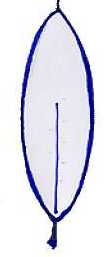 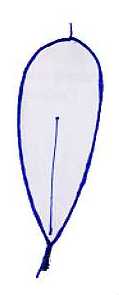 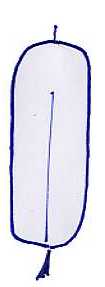 123ellipticovaterectangular123truncateTruncate to pointedpointed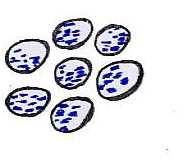 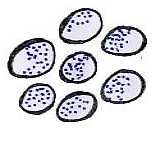 12patchesspots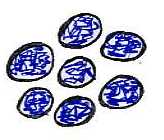 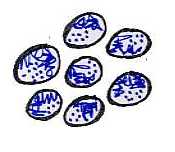 34marbledcomplexTECHNICAL QUESTIONNAIRETECHNICAL QUESTIONNAIRETECHNICAL QUESTIONNAIRETECHNICAL QUESTIONNAIREPage {x} of {y}Page {x} of {y}Reference Number:Reference Number:Reference Number:Reference Number:Reference Number:Reference Number:Application date:Application date:Application date:Application date:Application date:Application date:(not to be filled in by the applicant)(not to be filled in by the applicant)(not to be filled in by the applicant)(not to be filled in by the applicant)(not to be filled in by the applicant)(not to be filled in by the applicant)TECHNICAL QUESTIONNAIREto be completed in connection with an application for plant breeders’ rightsTECHNICAL QUESTIONNAIREto be completed in connection with an application for plant breeders’ rightsTECHNICAL QUESTIONNAIREto be completed in connection with an application for plant breeders’ rightsTECHNICAL QUESTIONNAIREto be completed in connection with an application for plant breeders’ rightsTECHNICAL QUESTIONNAIREto be completed in connection with an application for plant breeders’ rightsTECHNICAL QUESTIONNAIREto be completed in connection with an application for plant breeders’ rightsTECHNICAL QUESTIONNAIREto be completed in connection with an application for plant breeders’ rightsTECHNICAL QUESTIONNAIREto be completed in connection with an application for plant breeders’ rightsTECHNICAL QUESTIONNAIREto be completed in connection with an application for plant breeders’ rightsTECHNICAL QUESTIONNAIREto be completed in connection with an application for plant breeders’ rightsTECHNICAL QUESTIONNAIREto be completed in connection with an application for plant breeders’ rightsTECHNICAL QUESTIONNAIREto be completed in connection with an application for plant breeders’ rights1.	Subject of the Technical Questionnaire1.	Subject of the Technical Questionnaire1.	Subject of the Technical Questionnaire1.	Subject of the Technical Questionnaire1.	Subject of the Technical Questionnaire1.	Subject of the Technical Questionnaire1.	Subject of the Technical Questionnaire1.	Subject of the Technical Questionnaire1.	Subject of the Technical Questionnaire1.	Subject of the Technical Questionnaire1.	Subject of the Technical Questionnaire1.	Subject of the Technical Questionnaire1.1	Botanical name1.1	Botanical name1.1	Botanical nameLens culinaris Medik.Lens culinaris Medik.Lens culinaris Medik.Lens culinaris Medik.Lens culinaris Medik.Lens culinaris Medik.1.2	Common name1.2	Common name1.2	Common nameLentilLentilLentilLentilLentilLentil2.	Applicant2.	Applicant2.	Applicant2.	Applicant2.	Applicant2.	Applicant2.	Applicant2.	Applicant2.	Applicant2.	Applicant2.	Applicant2.	ApplicantNameNameNameAddressAddressAddressTelephone No.Telephone No.Telephone No.Fax No.Fax No.Fax No.E-mail addressE-mail addressE-mail addressBreeder (if different from applicant)Breeder (if different from applicant)Breeder (if different from applicant)Breeder (if different from applicant)Breeder (if different from applicant)Breeder (if different from applicant)Breeder (if different from applicant)Breeder (if different from applicant)Breeder (if different from applicant)3.	Proposed denomination and breeder’s reference3.	Proposed denomination and breeder’s reference3.	Proposed denomination and breeder’s reference3.	Proposed denomination and breeder’s reference3.	Proposed denomination and breeder’s reference3.	Proposed denomination and breeder’s reference3.	Proposed denomination and breeder’s reference3.	Proposed denomination and breeder’s reference3.	Proposed denomination and breeder’s reference3.	Proposed denomination and breeder’s reference3.	Proposed denomination and breeder’s reference3.	Proposed denomination and breeder’s referenceProposed denominationProposed denominationProposed denomination	(if available)	(if available)	(if available)Breeder’s referenceBreeder’s referenceBreeder’s reference4.	Information on the breeding scheme and propagation of the variety 	4.1.	Breeding schemeVariety resulting from:4.1.1	Crossing(a)	controlled cross	[    ](b)	partially known cross	[    ](c)	unknown cross	[    ]	4.2	Method of propagating the variety4.2.1	Seed-propagated varieties(a)	Self-pollination 	[   ](b)	Cross-pollination	 (i)	population		[   ]	(ii)	synthetic variety 	[   ](c)	Hybrid	[   ] (d)	Other	[   ](please provide details)”4.	Information on the breeding scheme and propagation of the variety 	4.1.	Breeding schemeVariety resulting from:4.1.1	Crossing(a)	controlled cross	[    ](b)	partially known cross	[    ](c)	unknown cross	[    ]	4.2	Method of propagating the variety4.2.1	Seed-propagated varieties(a)	Self-pollination 	[   ](b)	Cross-pollination	 (i)	population		[   ]	(ii)	synthetic variety 	[   ](c)	Hybrid	[   ] (d)	Other	[   ](please provide details)”4.	Information on the breeding scheme and propagation of the variety 	4.1.	Breeding schemeVariety resulting from:4.1.1	Crossing(a)	controlled cross	[    ](b)	partially known cross	[    ](c)	unknown cross	[    ]	4.2	Method of propagating the variety4.2.1	Seed-propagated varieties(a)	Self-pollination 	[   ](b)	Cross-pollination	 (i)	population		[   ]	(ii)	synthetic variety 	[   ](c)	Hybrid	[   ] (d)	Other	[   ](please provide details)”4.	Information on the breeding scheme and propagation of the variety 	4.1.	Breeding schemeVariety resulting from:4.1.1	Crossing(a)	controlled cross	[    ](b)	partially known cross	[    ](c)	unknown cross	[    ]	4.2	Method of propagating the variety4.2.1	Seed-propagated varieties(a)	Self-pollination 	[   ](b)	Cross-pollination	 (i)	population		[   ]	(ii)	synthetic variety 	[   ](c)	Hybrid	[   ] (d)	Other	[   ](please provide details)”4.	Information on the breeding scheme and propagation of the variety 	4.1.	Breeding schemeVariety resulting from:4.1.1	Crossing(a)	controlled cross	[    ](b)	partially known cross	[    ](c)	unknown cross	[    ]	4.2	Method of propagating the variety4.2.1	Seed-propagated varieties(a)	Self-pollination 	[   ](b)	Cross-pollination	 (i)	population		[   ]	(ii)	synthetic variety 	[   ](c)	Hybrid	[   ] (d)	Other	[   ](please provide details)”4.	Information on the breeding scheme and propagation of the variety 	4.1.	Breeding schemeVariety resulting from:4.1.1	Crossing(a)	controlled cross	[    ](b)	partially known cross	[    ](c)	unknown cross	[    ]	4.2	Method of propagating the variety4.2.1	Seed-propagated varieties(a)	Self-pollination 	[   ](b)	Cross-pollination	 (i)	population		[   ]	(ii)	synthetic variety 	[   ](c)	Hybrid	[   ] (d)	Other	[   ](please provide details)”4.	Information on the breeding scheme and propagation of the variety 	4.1.	Breeding schemeVariety resulting from:4.1.1	Crossing(a)	controlled cross	[    ](b)	partially known cross	[    ](c)	unknown cross	[    ]	4.2	Method of propagating the variety4.2.1	Seed-propagated varieties(a)	Self-pollination 	[   ](b)	Cross-pollination	 (i)	population		[   ]	(ii)	synthetic variety 	[   ](c)	Hybrid	[   ] (d)	Other	[   ](please provide details)”4.	Information on the breeding scheme and propagation of the variety 	4.1.	Breeding schemeVariety resulting from:4.1.1	Crossing(a)	controlled cross	[    ](b)	partially known cross	[    ](c)	unknown cross	[    ]	4.2	Method of propagating the variety4.2.1	Seed-propagated varieties(a)	Self-pollination 	[   ](b)	Cross-pollination	 (i)	population		[   ]	(ii)	synthetic variety 	[   ](c)	Hybrid	[   ] (d)	Other	[   ](please provide details)”4.	Information on the breeding scheme and propagation of the variety 	4.1.	Breeding schemeVariety resulting from:4.1.1	Crossing(a)	controlled cross	[    ](b)	partially known cross	[    ](c)	unknown cross	[    ]	4.2	Method of propagating the variety4.2.1	Seed-propagated varieties(a)	Self-pollination 	[   ](b)	Cross-pollination	 (i)	population		[   ]	(ii)	synthetic variety 	[   ](c)	Hybrid	[   ] (d)	Other	[   ](please provide details)”4.	Information on the breeding scheme and propagation of the variety 	4.1.	Breeding schemeVariety resulting from:4.1.1	Crossing(a)	controlled cross	[    ](b)	partially known cross	[    ](c)	unknown cross	[    ]	4.2	Method of propagating the variety4.2.1	Seed-propagated varieties(a)	Self-pollination 	[   ](b)	Cross-pollination	 (i)	population		[   ]	(ii)	synthetic variety 	[   ](c)	Hybrid	[   ] (d)	Other	[   ](please provide details)”4.	Information on the breeding scheme and propagation of the variety 	4.1.	Breeding schemeVariety resulting from:4.1.1	Crossing(a)	controlled cross	[    ](b)	partially known cross	[    ](c)	unknown cross	[    ]	4.2	Method of propagating the variety4.2.1	Seed-propagated varieties(a)	Self-pollination 	[   ](b)	Cross-pollination	 (i)	population		[   ]	(ii)	synthetic variety 	[   ](c)	Hybrid	[   ] (d)	Other	[   ](please provide details)”4.	Information on the breeding scheme and propagation of the variety 	4.1.	Breeding schemeVariety resulting from:4.1.1	Crossing(a)	controlled cross	[    ](b)	partially known cross	[    ](c)	unknown cross	[    ]	4.2	Method of propagating the variety4.2.1	Seed-propagated varieties(a)	Self-pollination 	[   ](b)	Cross-pollination	 (i)	population		[   ]	(ii)	synthetic variety 	[   ](c)	Hybrid	[   ] (d)	Other	[   ](please provide details)”5.	Characteristics of the variety to be indicated (the number in brackets refers to the corresponding characteristic in Test Guidelines;  please mark the note which best corresponds).5.	Characteristics of the variety to be indicated (the number in brackets refers to the corresponding characteristic in Test Guidelines;  please mark the note which best corresponds).5.	Characteristics of the variety to be indicated (the number in brackets refers to the corresponding characteristic in Test Guidelines;  please mark the note which best corresponds).5.	Characteristics of the variety to be indicated (the number in brackets refers to the corresponding characteristic in Test Guidelines;  please mark the note which best corresponds).5.	Characteristics of the variety to be indicated (the number in brackets refers to the corresponding characteristic in Test Guidelines;  please mark the note which best corresponds).5.	Characteristics of the variety to be indicated (the number in brackets refers to the corresponding characteristic in Test Guidelines;  please mark the note which best corresponds).5.	Characteristics of the variety to be indicated (the number in brackets refers to the corresponding characteristic in Test Guidelines;  please mark the note which best corresponds).5.	Characteristics of the variety to be indicated (the number in brackets refers to the corresponding characteristic in Test Guidelines;  please mark the note which best corresponds).5.	Characteristics of the variety to be indicated (the number in brackets refers to the corresponding characteristic in Test Guidelines;  please mark the note which best corresponds).5.	Characteristics of the variety to be indicated (the number in brackets refers to the corresponding characteristic in Test Guidelines;  please mark the note which best corresponds).5.	Characteristics of the variety to be indicated (the number in brackets refers to the corresponding characteristic in Test Guidelines;  please mark the note which best corresponds).5.	Characteristics of the variety to be indicated (the number in brackets refers to the corresponding characteristic in Test Guidelines;  please mark the note which best corresponds).CharacteristicsCharacteristicsCharacteristicsCharacteristicsCharacteristicsCharacteristicsExample VarietiesExample VarietiesExample VarietiesNoteNote5.1
(1)Cotyledon : colorCotyledon : colorCotyledon : colorCotyledon : colorCotyledon : colorCotyledon : colororange orange orange orange orange orange Lentillon rosé d’hiver, Rozovaya Lentillon rosé d’hiver, Rozovaya Lentillon rosé d’hiver, Rozovaya 1[  ]1[  ]greenish yellowgreenish yellowgreenish yellowgreenish yellowgreenish yellowgreenish yellowAnicia, Mariette, Petrovskaya 4/105Anicia, Mariette, Petrovskaya 4/105Anicia, Mariette, Petrovskaya 4/1052[  ]2[  ]greengreengreengreengreengreenPetrovskaya zelenozjornayaPetrovskaya zelenozjornayaPetrovskaya zelenozjornaya5.2
(3)Plant: anthocyanin colorationPlant: anthocyanin colorationPlant: anthocyanin colorationPlant: anthocyanin colorationPlant: anthocyanin colorationPlant: anthocyanin colorationabsentabsentabsentabsentabsentabsentPSE 2PSE 2PSE 21[  ]1[  ]presentpresentpresentpresentpresentpresentAnicia, Lentillon rosé d’hiverAnicia, Lentillon rosé d’hiverAnicia, Lentillon rosé d’hiver9[  ]9[  ]5.3
(12)Flower: color of standardFlower: color of standardFlower: color of standardFlower: color of standardFlower: color of standardFlower: color of standardwhitewhitewhitewhitewhitewhitePSE 2PSE 2PSE 21[  ]1[  ]pinkpinkpinkpinkpinkpink2[  ]2[  ]blueblueblueblueblueblueAzerAzerAzer3[  ]3[  ]5.4
(21)Dry seed: widthDry seed: widthDry seed: widthDry seed: widthDry seed: widthDry seed: widthvery narrowvery narrowvery narrowvery narrowvery narrowvery narrow1[  ]1[  ]narrownarrownarrownarrownarrownarrowLentillon rosé d’hiverLentillon rosé d’hiverLentillon rosé d’hiver3[  ]3[  ]mediummediummediummediummediummediumAniciaAniciaAnicia5[  ]5[  ]broadbroadbroadbroadbroadbroadMarietteMarietteMariette7[  ]7[  ]very broadvery broadvery broadvery broadvery broadvery broad9[  ]9[  ]5.5
(22)Dry seed: profile in longitudinal cross sectionDry seed: profile in longitudinal cross sectionDry seed: profile in longitudinal cross sectionDry seed: profile in longitudinal cross sectionDry seed: profile in longitudinal cross sectionDry seed: profile in longitudinal cross sectionelliptiqueelliptiqueelliptiqueelliptiqueelliptiqueelliptiquePetrovskaya 4/105Petrovskaya 4/105Petrovskaya 4/1051[  ]1[  ]elliptique largeelliptique largeelliptique largeelliptique largeelliptique largeelliptique largePSE 2PSE 2PSE 22[  ]2[  ]5.6
(24)Graine sèche : couleur principale du tégumentGraine sèche : couleur principale du tégumentGraine sèche : couleur principale du tégumentGraine sèche : couleur principale du tégumentGraine sèche : couleur principale du tégumentGraine sèche : couleur principale du tégumentwhitewhitewhitewhitewhitewhitePSE 2PSE 2PSE 21[  ]1[  ]Greenish yellowGreenish yellowGreenish yellowGreenish yellowGreenish yellowGreenish yellowAnita, Petrovskaya 4/105, Pisarevska velkoznnaAnita, Petrovskaya 4/105, Pisarevska velkoznnaAnita, Petrovskaya 4/105, Pisarevska velkoznna2[  ]2[  ]greengreengreengreengreengreenAnicia, Petrovskaya zelenozjornaya, TinaAnicia, Petrovskaya zelenozjornaya, TinaAnicia, Petrovskaya zelenozjornaya, Tina3[  ]3[  ]pinkpinkpinkpinkpinkpinkRosovayaRosovayaRosovaya4[  ]4[  ]ochreochreochreochreochreochreLentillon rosé d’hiverLentillon rosé d’hiverLentillon rosé d’hiver5[  ]5[  ]blackblackblackblackblackblackNigricansNigricansNigricans6[  ]6[  ]5.7
(26)Dry seed: weightDry seed: weightDry seed: weightDry seed: weightDry seed: weightDry seed: weightVery lowVery lowVery lowVery lowVery lowVery lowLentillon rosé d’hiverLentillon rosé d’hiverLentillon rosé d’hiver1[  ]1[  ]lowlowlowlowlowlowAnicia, AzerAnicia, AzerAnicia, Azer3[  ]3[  ]mediummediummediummediummediummediumAnita, Petrovskaya 4/105Anita, Petrovskaya 4/105Anita, Petrovskaya 4/1055[  ]5[  ]highhighhighhighhighhighMariette, Petrovskaya 6, TinaMariette, Petrovskaya 6, TinaMariette, Petrovskaya 6, Tina7[  ]7[  ]Very highVery highVery highVery highVery highVery highVehovskayaVehovskayaVehovskaya9[  ]9[  ]5.8
(27)Time of floweringTime of floweringTime of floweringTime of floweringTime of floweringTime of floweringvery earlyvery earlyvery earlyvery earlyvery earlyvery early1[  ]1[  ]earlyearlyearlyearlyearlyearlyAnicia, Anita, TinaAnicia, Anita, TinaAnicia, Anita, Tina3[  ]3[  ]mediummediummediummediummediummediumMariette, Petrovskaya 4/105 Mariette, Petrovskaya 4/105 Mariette, Petrovskaya 4/105 5[  ]5[  ]latelatelatelatelatelate7[  ]7[  ]very latevery latevery latevery latevery latevery lateLentillon rosé d’hiverLentillon rosé d’hiverLentillon rosé d’hiver9[  ]9[  ]6.	Similar varieties and differences from these varieties Please use the following table and box for comments to provide information on how your candidate variety differs from the variety (or varieties) which, to the best of your knowledge, is (or are) most similar.  This information may help the examination authority to conduct its examination of distinctness in a more efficient way.6.	Similar varieties and differences from these varieties Please use the following table and box for comments to provide information on how your candidate variety differs from the variety (or varieties) which, to the best of your knowledge, is (or are) most similar.  This information may help the examination authority to conduct its examination of distinctness in a more efficient way.6.	Similar varieties and differences from these varieties Please use the following table and box for comments to provide information on how your candidate variety differs from the variety (or varieties) which, to the best of your knowledge, is (or are) most similar.  This information may help the examination authority to conduct its examination of distinctness in a more efficient way.6.	Similar varieties and differences from these varieties Please use the following table and box for comments to provide information on how your candidate variety differs from the variety (or varieties) which, to the best of your knowledge, is (or are) most similar.  This information may help the examination authority to conduct its examination of distinctness in a more efficient way.6.	Similar varieties and differences from these varieties Please use the following table and box for comments to provide information on how your candidate variety differs from the variety (or varieties) which, to the best of your knowledge, is (or are) most similar.  This information may help the examination authority to conduct its examination of distinctness in a more efficient way.6.	Similar varieties and differences from these varieties Please use the following table and box for comments to provide information on how your candidate variety differs from the variety (or varieties) which, to the best of your knowledge, is (or are) most similar.  This information may help the examination authority to conduct its examination of distinctness in a more efficient way.6.	Similar varieties and differences from these varieties Please use the following table and box for comments to provide information on how your candidate variety differs from the variety (or varieties) which, to the best of your knowledge, is (or are) most similar.  This information may help the examination authority to conduct its examination of distinctness in a more efficient way.6.	Similar varieties and differences from these varieties Please use the following table and box for comments to provide information on how your candidate variety differs from the variety (or varieties) which, to the best of your knowledge, is (or are) most similar.  This information may help the examination authority to conduct its examination of distinctness in a more efficient way.6.	Similar varieties and differences from these varieties Please use the following table and box for comments to provide information on how your candidate variety differs from the variety (or varieties) which, to the best of your knowledge, is (or are) most similar.  This information may help the examination authority to conduct its examination of distinctness in a more efficient way.6.	Similar varieties and differences from these varieties Please use the following table and box for comments to provide information on how your candidate variety differs from the variety (or varieties) which, to the best of your knowledge, is (or are) most similar.  This information may help the examination authority to conduct its examination of distinctness in a more efficient way.6.	Similar varieties and differences from these varieties Please use the following table and box for comments to provide information on how your candidate variety differs from the variety (or varieties) which, to the best of your knowledge, is (or are) most similar.  This information may help the examination authority to conduct its examination of distinctness in a more efficient way.6.	Similar varieties and differences from these varieties Please use the following table and box for comments to provide information on how your candidate variety differs from the variety (or varieties) which, to the best of your knowledge, is (or are) most similar.  This information may help the examination authority to conduct its examination of distinctness in a more efficient way.Denomination(s) of variety(ies) similar to your candidate varietyDenomination(s) of variety(ies) similar to your candidate varietyCharacteristic(s) in which your candidate variety differs from the similar variety(ies)Characteristic(s) in which your candidate variety differs from the similar variety(ies)Characteristic(s) in which your candidate variety differs from the similar variety(ies)Describe the expression of the characteristic(s) for the similar variety(ies)Describe the expression of the characteristic(s) for the similar variety(ies)Describe the expression of the characteristic(s) for the similar variety(ies)Describe the expression of the characteristic(s) for your candidate varietyDescribe the expression of the characteristic(s) for your candidate varietyDescribe the expression of the characteristic(s) for your candidate varietyDescribe the expression of the characteristic(s) for your candidate varietyExampleExampleRosanaRosanaCotyledon : colorCotyledon : colorCotyledon : colororangeorangeorangegreengreengreengreenComments: Comments: Comments: Comments: Comments: Comments: Comments: Comments: Comments: Comments: Comments: Comments: #7.	Additional information which may help in the examination of the variety7.1	In addition to the information provided in sections 5 and 6, are there any additional characteristics which may help to distinguish the variety?Yes	[   ]			No	[   ](If yes, please provide details)7.2	Are there any special conditions for growing the variety or conducting the examination?Yes	[   ]			No	[   ](If yes, please provide details) 7.3	Other information#7.	Additional information which may help in the examination of the variety7.1	In addition to the information provided in sections 5 and 6, are there any additional characteristics which may help to distinguish the variety?Yes	[   ]			No	[   ](If yes, please provide details)7.2	Are there any special conditions for growing the variety or conducting the examination?Yes	[   ]			No	[   ](If yes, please provide details) 7.3	Other information#7.	Additional information which may help in the examination of the variety7.1	In addition to the information provided in sections 5 and 6, are there any additional characteristics which may help to distinguish the variety?Yes	[   ]			No	[   ](If yes, please provide details)7.2	Are there any special conditions for growing the variety or conducting the examination?Yes	[   ]			No	[   ](If yes, please provide details) 7.3	Other information#7.	Additional information which may help in the examination of the variety7.1	In addition to the information provided in sections 5 and 6, are there any additional characteristics which may help to distinguish the variety?Yes	[   ]			No	[   ](If yes, please provide details)7.2	Are there any special conditions for growing the variety or conducting the examination?Yes	[   ]			No	[   ](If yes, please provide details) 7.3	Other information#7.	Additional information which may help in the examination of the variety7.1	In addition to the information provided in sections 5 and 6, are there any additional characteristics which may help to distinguish the variety?Yes	[   ]			No	[   ](If yes, please provide details)7.2	Are there any special conditions for growing the variety or conducting the examination?Yes	[   ]			No	[   ](If yes, please provide details) 7.3	Other information#7.	Additional information which may help in the examination of the variety7.1	In addition to the information provided in sections 5 and 6, are there any additional characteristics which may help to distinguish the variety?Yes	[   ]			No	[   ](If yes, please provide details)7.2	Are there any special conditions for growing the variety or conducting the examination?Yes	[   ]			No	[   ](If yes, please provide details) 7.3	Other information#7.	Additional information which may help in the examination of the variety7.1	In addition to the information provided in sections 5 and 6, are there any additional characteristics which may help to distinguish the variety?Yes	[   ]			No	[   ](If yes, please provide details)7.2	Are there any special conditions for growing the variety or conducting the examination?Yes	[   ]			No	[   ](If yes, please provide details) 7.3	Other information#7.	Additional information which may help in the examination of the variety7.1	In addition to the information provided in sections 5 and 6, are there any additional characteristics which may help to distinguish the variety?Yes	[   ]			No	[   ](If yes, please provide details)7.2	Are there any special conditions for growing the variety or conducting the examination?Yes	[   ]			No	[   ](If yes, please provide details) 7.3	Other information#7.	Additional information which may help in the examination of the variety7.1	In addition to the information provided in sections 5 and 6, are there any additional characteristics which may help to distinguish the variety?Yes	[   ]			No	[   ](If yes, please provide details)7.2	Are there any special conditions for growing the variety or conducting the examination?Yes	[   ]			No	[   ](If yes, please provide details) 7.3	Other information#7.	Additional information which may help in the examination of the variety7.1	In addition to the information provided in sections 5 and 6, are there any additional characteristics which may help to distinguish the variety?Yes	[   ]			No	[   ](If yes, please provide details)7.2	Are there any special conditions for growing the variety or conducting the examination?Yes	[   ]			No	[   ](If yes, please provide details) 7.3	Other information#7.	Additional information which may help in the examination of the variety7.1	In addition to the information provided in sections 5 and 6, are there any additional characteristics which may help to distinguish the variety?Yes	[   ]			No	[   ](If yes, please provide details)7.2	Are there any special conditions for growing the variety or conducting the examination?Yes	[   ]			No	[   ](If yes, please provide details) 7.3	Other information#7.	Additional information which may help in the examination of the variety7.1	In addition to the information provided in sections 5 and 6, are there any additional characteristics which may help to distinguish the variety?Yes	[   ]			No	[   ](If yes, please provide details)7.2	Are there any special conditions for growing the variety or conducting the examination?Yes	[   ]			No	[   ](If yes, please provide details) 7.3	Other information8.	Authorization for release	(a)	Does the variety require prior authorization for release under legislation concerning the protection of the environment, human and animal health?		Yes	[   ]	No	[   ]	(b)	Has such authorization been obtained?		Yes	[   ]	No	[   ]	If the answer to (b) is yes, please attach a copy of the authorization.8.	Authorization for release	(a)	Does the variety require prior authorization for release under legislation concerning the protection of the environment, human and animal health?		Yes	[   ]	No	[   ]	(b)	Has such authorization been obtained?		Yes	[   ]	No	[   ]	If the answer to (b) is yes, please attach a copy of the authorization.8.	Authorization for release	(a)	Does the variety require prior authorization for release under legislation concerning the protection of the environment, human and animal health?		Yes	[   ]	No	[   ]	(b)	Has such authorization been obtained?		Yes	[   ]	No	[   ]	If the answer to (b) is yes, please attach a copy of the authorization.8.	Authorization for release	(a)	Does the variety require prior authorization for release under legislation concerning the protection of the environment, human and animal health?		Yes	[   ]	No	[   ]	(b)	Has such authorization been obtained?		Yes	[   ]	No	[   ]	If the answer to (b) is yes, please attach a copy of the authorization.8.	Authorization for release	(a)	Does the variety require prior authorization for release under legislation concerning the protection of the environment, human and animal health?		Yes	[   ]	No	[   ]	(b)	Has such authorization been obtained?		Yes	[   ]	No	[   ]	If the answer to (b) is yes, please attach a copy of the authorization.8.	Authorization for release	(a)	Does the variety require prior authorization for release under legislation concerning the protection of the environment, human and animal health?		Yes	[   ]	No	[   ]	(b)	Has such authorization been obtained?		Yes	[   ]	No	[   ]	If the answer to (b) is yes, please attach a copy of the authorization.8.	Authorization for release	(a)	Does the variety require prior authorization for release under legislation concerning the protection of the environment, human and animal health?		Yes	[   ]	No	[   ]	(b)	Has such authorization been obtained?		Yes	[   ]	No	[   ]	If the answer to (b) is yes, please attach a copy of the authorization.8.	Authorization for release	(a)	Does the variety require prior authorization for release under legislation concerning the protection of the environment, human and animal health?		Yes	[   ]	No	[   ]	(b)	Has such authorization been obtained?		Yes	[   ]	No	[   ]	If the answer to (b) is yes, please attach a copy of the authorization.8.	Authorization for release	(a)	Does the variety require prior authorization for release under legislation concerning the protection of the environment, human and animal health?		Yes	[   ]	No	[   ]	(b)	Has such authorization been obtained?		Yes	[   ]	No	[   ]	If the answer to (b) is yes, please attach a copy of the authorization.8.	Authorization for release	(a)	Does the variety require prior authorization for release under legislation concerning the protection of the environment, human and animal health?		Yes	[   ]	No	[   ]	(b)	Has such authorization been obtained?		Yes	[   ]	No	[   ]	If the answer to (b) is yes, please attach a copy of the authorization.8.	Authorization for release	(a)	Does the variety require prior authorization for release under legislation concerning the protection of the environment, human and animal health?		Yes	[   ]	No	[   ]	(b)	Has such authorization been obtained?		Yes	[   ]	No	[   ]	If the answer to (b) is yes, please attach a copy of the authorization.8.	Authorization for release	(a)	Does the variety require prior authorization for release under legislation concerning the protection of the environment, human and animal health?		Yes	[   ]	No	[   ]	(b)	Has such authorization been obtained?		Yes	[   ]	No	[   ]	If the answer to (b) is yes, please attach a copy of the authorization.9. 	Information on plant material to be examined or submitted for examination. 9.1	The expression of a characteristic or several characteristics of a variety may be affected by factors, such as pests and disease, chemical treatment (e.g. growth retardants or pesticides), effects of tissue culture, different rootstocks, scions taken from different growth phases of a tree, etc.9.2	The plant material should not have undergone any treatment which would affect the expression of the characteristics of the variety, unless the competent authorities allow or request such treatment.  If the plant material has undergone such treatment, full details of the treatment must be given.  In this respect, please indicate below, to the best of your knowledge, if the plant material to be examined has been subjected to: (a)	Microorganisms (e.g. virus, bacteria, phytoplasma)	Yes  [  ]	No  [  ](b)	Chemical treatment (e.g. growth retardant, pesticide) 	Yes  [  ]	No  [  ](c)	Tissue culture	Yes  [  ]	No  [  ](d)	Other factors 	Yes  [  ]	No  [  ]Please provide details for where you have indicated “yes”.……………………………………………………………9. 	Information on plant material to be examined or submitted for examination. 9.1	The expression of a characteristic or several characteristics of a variety may be affected by factors, such as pests and disease, chemical treatment (e.g. growth retardants or pesticides), effects of tissue culture, different rootstocks, scions taken from different growth phases of a tree, etc.9.2	The plant material should not have undergone any treatment which would affect the expression of the characteristics of the variety, unless the competent authorities allow or request such treatment.  If the plant material has undergone such treatment, full details of the treatment must be given.  In this respect, please indicate below, to the best of your knowledge, if the plant material to be examined has been subjected to: (a)	Microorganisms (e.g. virus, bacteria, phytoplasma)	Yes  [  ]	No  [  ](b)	Chemical treatment (e.g. growth retardant, pesticide) 	Yes  [  ]	No  [  ](c)	Tissue culture	Yes  [  ]	No  [  ](d)	Other factors 	Yes  [  ]	No  [  ]Please provide details for where you have indicated “yes”.……………………………………………………………9. 	Information on plant material to be examined or submitted for examination. 9.1	The expression of a characteristic or several characteristics of a variety may be affected by factors, such as pests and disease, chemical treatment (e.g. growth retardants or pesticides), effects of tissue culture, different rootstocks, scions taken from different growth phases of a tree, etc.9.2	The plant material should not have undergone any treatment which would affect the expression of the characteristics of the variety, unless the competent authorities allow or request such treatment.  If the plant material has undergone such treatment, full details of the treatment must be given.  In this respect, please indicate below, to the best of your knowledge, if the plant material to be examined has been subjected to: (a)	Microorganisms (e.g. virus, bacteria, phytoplasma)	Yes  [  ]	No  [  ](b)	Chemical treatment (e.g. growth retardant, pesticide) 	Yes  [  ]	No  [  ](c)	Tissue culture	Yes  [  ]	No  [  ](d)	Other factors 	Yes  [  ]	No  [  ]Please provide details for where you have indicated “yes”.……………………………………………………………9. 	Information on plant material to be examined or submitted for examination. 9.1	The expression of a characteristic or several characteristics of a variety may be affected by factors, such as pests and disease, chemical treatment (e.g. growth retardants or pesticides), effects of tissue culture, different rootstocks, scions taken from different growth phases of a tree, etc.9.2	The plant material should not have undergone any treatment which would affect the expression of the characteristics of the variety, unless the competent authorities allow or request such treatment.  If the plant material has undergone such treatment, full details of the treatment must be given.  In this respect, please indicate below, to the best of your knowledge, if the plant material to be examined has been subjected to: (a)	Microorganisms (e.g. virus, bacteria, phytoplasma)	Yes  [  ]	No  [  ](b)	Chemical treatment (e.g. growth retardant, pesticide) 	Yes  [  ]	No  [  ](c)	Tissue culture	Yes  [  ]	No  [  ](d)	Other factors 	Yes  [  ]	No  [  ]Please provide details for where you have indicated “yes”.……………………………………………………………9. 	Information on plant material to be examined or submitted for examination. 9.1	The expression of a characteristic or several characteristics of a variety may be affected by factors, such as pests and disease, chemical treatment (e.g. growth retardants or pesticides), effects of tissue culture, different rootstocks, scions taken from different growth phases of a tree, etc.9.2	The plant material should not have undergone any treatment which would affect the expression of the characteristics of the variety, unless the competent authorities allow or request such treatment.  If the plant material has undergone such treatment, full details of the treatment must be given.  In this respect, please indicate below, to the best of your knowledge, if the plant material to be examined has been subjected to: (a)	Microorganisms (e.g. virus, bacteria, phytoplasma)	Yes  [  ]	No  [  ](b)	Chemical treatment (e.g. growth retardant, pesticide) 	Yes  [  ]	No  [  ](c)	Tissue culture	Yes  [  ]	No  [  ](d)	Other factors 	Yes  [  ]	No  [  ]Please provide details for where you have indicated “yes”.……………………………………………………………9. 	Information on plant material to be examined or submitted for examination. 9.1	The expression of a characteristic or several characteristics of a variety may be affected by factors, such as pests and disease, chemical treatment (e.g. growth retardants or pesticides), effects of tissue culture, different rootstocks, scions taken from different growth phases of a tree, etc.9.2	The plant material should not have undergone any treatment which would affect the expression of the characteristics of the variety, unless the competent authorities allow or request such treatment.  If the plant material has undergone such treatment, full details of the treatment must be given.  In this respect, please indicate below, to the best of your knowledge, if the plant material to be examined has been subjected to: (a)	Microorganisms (e.g. virus, bacteria, phytoplasma)	Yes  [  ]	No  [  ](b)	Chemical treatment (e.g. growth retardant, pesticide) 	Yes  [  ]	No  [  ](c)	Tissue culture	Yes  [  ]	No  [  ](d)	Other factors 	Yes  [  ]	No  [  ]Please provide details for where you have indicated “yes”.……………………………………………………………9. 	Information on plant material to be examined or submitted for examination. 9.1	The expression of a characteristic or several characteristics of a variety may be affected by factors, such as pests and disease, chemical treatment (e.g. growth retardants or pesticides), effects of tissue culture, different rootstocks, scions taken from different growth phases of a tree, etc.9.2	The plant material should not have undergone any treatment which would affect the expression of the characteristics of the variety, unless the competent authorities allow or request such treatment.  If the plant material has undergone such treatment, full details of the treatment must be given.  In this respect, please indicate below, to the best of your knowledge, if the plant material to be examined has been subjected to: (a)	Microorganisms (e.g. virus, bacteria, phytoplasma)	Yes  [  ]	No  [  ](b)	Chemical treatment (e.g. growth retardant, pesticide) 	Yes  [  ]	No  [  ](c)	Tissue culture	Yes  [  ]	No  [  ](d)	Other factors 	Yes  [  ]	No  [  ]Please provide details for where you have indicated “yes”.……………………………………………………………9. 	Information on plant material to be examined or submitted for examination. 9.1	The expression of a characteristic or several characteristics of a variety may be affected by factors, such as pests and disease, chemical treatment (e.g. growth retardants or pesticides), effects of tissue culture, different rootstocks, scions taken from different growth phases of a tree, etc.9.2	The plant material should not have undergone any treatment which would affect the expression of the characteristics of the variety, unless the competent authorities allow or request such treatment.  If the plant material has undergone such treatment, full details of the treatment must be given.  In this respect, please indicate below, to the best of your knowledge, if the plant material to be examined has been subjected to: (a)	Microorganisms (e.g. virus, bacteria, phytoplasma)	Yes  [  ]	No  [  ](b)	Chemical treatment (e.g. growth retardant, pesticide) 	Yes  [  ]	No  [  ](c)	Tissue culture	Yes  [  ]	No  [  ](d)	Other factors 	Yes  [  ]	No  [  ]Please provide details for where you have indicated “yes”.……………………………………………………………9. 	Information on plant material to be examined or submitted for examination. 9.1	The expression of a characteristic or several characteristics of a variety may be affected by factors, such as pests and disease, chemical treatment (e.g. growth retardants or pesticides), effects of tissue culture, different rootstocks, scions taken from different growth phases of a tree, etc.9.2	The plant material should not have undergone any treatment which would affect the expression of the characteristics of the variety, unless the competent authorities allow or request such treatment.  If the plant material has undergone such treatment, full details of the treatment must be given.  In this respect, please indicate below, to the best of your knowledge, if the plant material to be examined has been subjected to: (a)	Microorganisms (e.g. virus, bacteria, phytoplasma)	Yes  [  ]	No  [  ](b)	Chemical treatment (e.g. growth retardant, pesticide) 	Yes  [  ]	No  [  ](c)	Tissue culture	Yes  [  ]	No  [  ](d)	Other factors 	Yes  [  ]	No  [  ]Please provide details for where you have indicated “yes”.……………………………………………………………9. 	Information on plant material to be examined or submitted for examination. 9.1	The expression of a characteristic or several characteristics of a variety may be affected by factors, such as pests and disease, chemical treatment (e.g. growth retardants or pesticides), effects of tissue culture, different rootstocks, scions taken from different growth phases of a tree, etc.9.2	The plant material should not have undergone any treatment which would affect the expression of the characteristics of the variety, unless the competent authorities allow or request such treatment.  If the plant material has undergone such treatment, full details of the treatment must be given.  In this respect, please indicate below, to the best of your knowledge, if the plant material to be examined has been subjected to: (a)	Microorganisms (e.g. virus, bacteria, phytoplasma)	Yes  [  ]	No  [  ](b)	Chemical treatment (e.g. growth retardant, pesticide) 	Yes  [  ]	No  [  ](c)	Tissue culture	Yes  [  ]	No  [  ](d)	Other factors 	Yes  [  ]	No  [  ]Please provide details for where you have indicated “yes”.……………………………………………………………9. 	Information on plant material to be examined or submitted for examination. 9.1	The expression of a characteristic or several characteristics of a variety may be affected by factors, such as pests and disease, chemical treatment (e.g. growth retardants or pesticides), effects of tissue culture, different rootstocks, scions taken from different growth phases of a tree, etc.9.2	The plant material should not have undergone any treatment which would affect the expression of the characteristics of the variety, unless the competent authorities allow or request such treatment.  If the plant material has undergone such treatment, full details of the treatment must be given.  In this respect, please indicate below, to the best of your knowledge, if the plant material to be examined has been subjected to: (a)	Microorganisms (e.g. virus, bacteria, phytoplasma)	Yes  [  ]	No  [  ](b)	Chemical treatment (e.g. growth retardant, pesticide) 	Yes  [  ]	No  [  ](c)	Tissue culture	Yes  [  ]	No  [  ](d)	Other factors 	Yes  [  ]	No  [  ]Please provide details for where you have indicated “yes”.……………………………………………………………9. 	Information on plant material to be examined or submitted for examination. 9.1	The expression of a characteristic or several characteristics of a variety may be affected by factors, such as pests and disease, chemical treatment (e.g. growth retardants or pesticides), effects of tissue culture, different rootstocks, scions taken from different growth phases of a tree, etc.9.2	The plant material should not have undergone any treatment which would affect the expression of the characteristics of the variety, unless the competent authorities allow or request such treatment.  If the plant material has undergone such treatment, full details of the treatment must be given.  In this respect, please indicate below, to the best of your knowledge, if the plant material to be examined has been subjected to: (a)	Microorganisms (e.g. virus, bacteria, phytoplasma)	Yes  [  ]	No  [  ](b)	Chemical treatment (e.g. growth retardant, pesticide) 	Yes  [  ]	No  [  ](c)	Tissue culture	Yes  [  ]	No  [  ](d)	Other factors 	Yes  [  ]	No  [  ]Please provide details for where you have indicated “yes”.……………………………………………………………10.	I hereby declare that, to the best of my knowledge, the information provided in this form is correct: 	Applicant’s nameSignature	Date10.	I hereby declare that, to the best of my knowledge, the information provided in this form is correct: 	Applicant’s nameSignature	Date10.	I hereby declare that, to the best of my knowledge, the information provided in this form is correct: 	Applicant’s nameSignature	Date10.	I hereby declare that, to the best of my knowledge, the information provided in this form is correct: 	Applicant’s nameSignature	Date10.	I hereby declare that, to the best of my knowledge, the information provided in this form is correct: 	Applicant’s nameSignature	Date10.	I hereby declare that, to the best of my knowledge, the information provided in this form is correct: 	Applicant’s nameSignature	Date10.	I hereby declare that, to the best of my knowledge, the information provided in this form is correct: 	Applicant’s nameSignature	Date10.	I hereby declare that, to the best of my knowledge, the information provided in this form is correct: 	Applicant’s nameSignature	Date10.	I hereby declare that, to the best of my knowledge, the information provided in this form is correct: 	Applicant’s nameSignature	Date10.	I hereby declare that, to the best of my knowledge, the information provided in this form is correct: 	Applicant’s nameSignature	Date10.	I hereby declare that, to the best of my knowledge, the information provided in this form is correct: 	Applicant’s nameSignature	Date10.	I hereby declare that, to the best of my knowledge, the information provided in this form is correct: 	Applicant’s nameSignature	Date